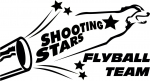 Shooting Stars invite you to a BFA LIMITED OPEN SANCTIONED FLYBALL TOURNAMENT(Limited 48 teams)Saturday 26th & Sunday 27th August 2023Closing date for entries 29th July 2023To be held atCowgate FarmCowgate LaneHawkingeKentCT18 7ARPLEASE NOTE: No entries can be accepted without    payment. If no payment received, then entries will be put on the reserve list with paying entries taking precedent.Electronic entries accepted.Please complete and return to: Janice Aird, 184 Downs Road, Folkestone, Kent, CT19 5THOnline Entries Accepted – Email: Janice.aird@sky.comSHOOTING STARS LIMITED OPEN SANCTIONED FLYBALL TOURNAMENT (48 teams) Saturday 26th & Sunday 27th August 2023Closing date for entries 29th July 2023Declared times must be submitted in writing (or email) at least 14 days before the tournament and must be at least 0.25 a second faster or slower than seed time. All times, seed or declared, except Div 1, are subject to the Division break-out rule. 
Camping will be available from Monday 21st August until Sunday 3rd September 2023. Please pay in cash at the show before you leave.There will be a Fish n Chip van on Friday evening 7.30pm – 9.30pm approx.Pre-orders will be required for teams.Entertainment on Saturday & Sunday evenings, more details will be provided on the Running order. Show Rules and Regulations* Event organiser(s) reserve the right to refuse entries and admission to the    event of any persons not in good standing with the BFA. *No person shall carry out punitive or harsh handling of a dog at the event. *Bitches in season are not allowed near the show area. *Mating of dogs is not allowed. *A dog must be withdrawn from competition if it is:    Suffering from infectious or contagious diseases.    A danger to the safety of any person or animal.    Likely to cause suffering to the dog if it continues to compete. *It is the Team Captains responsibility to ensure the team is available for    their division and running order. *The organiser(s) reserve the right to make any alterations they deem    necessary in the event of unforeseen circumstances. *All dogs are entered in the event at their owner’s risk and whilst every care    will be taken, the event organiser(s) cannot accept responsibility for damage,    injury or loss, however caused, to dog's, persons or property whilst at the    event. *No alcohol is to be consumed within the ring.*Smoking including vaping/electronic cigarettes is not permitted in or within  15 feet of the flyball ring during competitions.*All owners/handlers must clean up after their dogs. Anyone failing to do so,    will be asked to leave the venue. *BFA rules and policies will apply throughout the sanctioned tournament. *If circumstances make it necessary for a tournament to be cancelled, the    organiser(s) reserve the right to defray expenses incurred by deducting    such expenses from the entry fees received. *The “two-minute rule” 5.15(a) will apply throughout the tournament.*There will be “Zero” tolerance of abusive or foul language inside the ring to    either ring party, judges & other team members.Team Name/sTeam Name/sBFA Team Number112233445566Qualified Judges Available:Qualified Judges Available:Qualified Judges Available:Provisional Judges Available:Measuring Officials Available:Measuring Officials Available:Team Captain:Address:Telephone:Address:E-Mail:Address:Team Entry @ £45 per Team£Total made payable to: Shooting Stars FlyballPayment by BACS to: Shooting Stars FlyballSort Code: 40-21-15Account Number: 61379798Use team name as the reference£